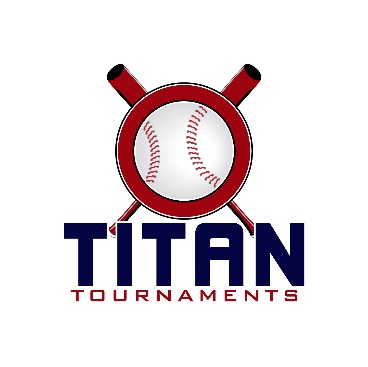 Thanks for playing ball with Titan!Below you will find the tournament schedule and some important rules to note.Roster and Waiver Forms must be submitted to the onsite director upon arrival and birth certificates must be available on site in each head coach’s folder.Victor Lord Park – 175 2nd Street, Winder, GA (Fields 1-4)Director – Matt Horne (706)-255-7536
Entry Fees: 7U Coach Pitch $345/ 12U $385/ 13U $395Admission: $7 Per Spectator Per Day

Coaches Passes: 3 Per TeamSanction Fee: $35 if unpaid in 2019Please check out the how much does my team owe document.Format: 3 seeding games and single elimination bracket playPlease refer to pages 14-15 of our rule book for seeding procedures.
The on deck circle is on your dugout side. If you are uncomfortable with your player being that close to the batter, you may have them warm up further down the dugout, but they must remain on your dugout side.
Headfirst slides are allowed, faking a bunt and pulling back to swing is not allowed.
Runners must make an attempt to avoid contact, but do not have to slide.
Warm Up Pitches – 5 pitches between innings or 1 minute, whichever comes first.
Coaches – one defensive coach is allowed to sit on a bucket or stand directly outside of the dugout for the purpose of calling pitches. Two offensive coaches are allowed, one at third base, one at first base.
Offensive: One offensive timeout is allowed per inning.
Defensive: Three defensive timeouts are allowed during a seven inning game. On the fourth and each additional defensive timeout, the pitcher must be removed from the pitching position for the duration of the game. In the event of extra innings, one defensive timeout per inning is allowed.
An ejection will result in removal from the current game, and an additional one game suspension. Flagrant violations are subject to further suspension at the discretion of the onsite director.1 or more pitches thrown to a batter without an out recorded will go down as a +, 1 out will be counted as 1/3 of an inning.
I.E. – 8 2/3 + + could happen and be legal in a 2 day event, 9 + is illegal.*3 seeding + single elimination – with an odd number of teams in an age group, one team will draw 4 seeding games, their worst game is thrown out (except H2H), along with any innings that would otherwise count against their players innings limits (up to 3 innings per player that pitched in that game). I.e. – Johnny throws 5 innings in that game, 2 will count towards his innings limit for the weekend. Players are still not allowed to exceed 6 innings in a day though.**If it is discovered during the course of a game that a player has exceeded the innings limit, then their team forfeits the current game. Once the game is over and the umpires have left the field, that game can no longer be challenged.*13U Games
100 minutes finish the inning *Titan & Spartan Seeding Groups Will Cross Seed Into An 8 Team Bracket For Sunday*12U Games
90 minutes finish the inning7U Games
75 minutes finish the inning
*The team that drew 4 seeding games will have their worst game thrown out for seeding purposes, except for the head to head portion, if applicable*9U Games
90 minutes finish the inning Victor Lord Park – 175 2nd Street, Winder, GAVictor Lord Park – 175 2nd Street, Winder, GAVictor Lord Park – 175 2nd Street, Winder, GAVictor Lord Park – 175 2nd Street, Winder, GAVictor Lord Park – 175 2nd Street, Winder, GAVictor Lord Park – 175 2nd Street, Winder, GATimeFieldAge GroupTeamScoreTeam8:30113U TitanApalachee Baseball7-2Relentless Badgers10:25113U TitanMill Creek Hawks1-4Oconee Cubs12:20113U SpartanDugout Dawgs8-4Elite Gamers12:20213U SpartanWarrior Baseball11-2Vipers Baseball2:15113U TitanApalachee Baseball0-10Mill Creek Hawks2:15213U TitanOconee Cubs9-5Relentless Badgers4:10113U SpartanDugout Dawgs7-4Vipers Baseball4:10213U SpartanWarrior Baseball6-0Elite Gamers6:05113U TitanApalachee Baseball0-7Oconee Cubs6:05213U TitanMill Creek Hawks5-3Relentless Badgers8:00113U SpartanDugout Dawgs7-2Warrior Baseball8:00213U SpartanElite Gamers9-6Vipers Baseball13U Bracket – Sunday
All 1-0 games were teams movingOn by higher seed when the weather Did not allow play to continue.13U Bracket – Sunday
All 1-0 games were teams movingOn by higher seed when the weather Did not allow play to continue.13U Bracket – Sunday
All 1-0 games were teams movingOn by higher seed when the weather Did not allow play to continue.13U Bracket – Sunday
All 1-0 games were teams movingOn by higher seed when the weather Did not allow play to continue. Dugout Dawgs 8 Dugout Dawgs 8S1Field 1 - 9:30(1Dugout Dawgs 1Dugout Dawgs 1T4 Relentless 4Relentless 4(5 Dugout Dawgs 0 Dugout Dawgs 0 Dugout Dawgs 0Field 1 – 1:20Mill Creek 5Mill Creek 5T2Field 2 – 9:30(2 Mill Creek 0 Mill Creek 0S3Elite Gamers 4Elite Gamers 4(7(7 OC Cubs OC CubsField 1 – 5:10Field 1 – 5:10CHAMPIONSCHAMPIONSOC Cubs 1OC Cubs 1T1Field 1 – 11:25(3OC Cubs 1OC Cubs 1S4Vipers 0Vipers 0(6Field 1 - 3:15OC Cubs 1 OC Cubs 1 OC Cubs 1 Warrior 1Warrior 1S2Field 2 - 11:25(4 Warrior 0 Warrior 0T3Apalachee 0 Apalachee 0 Victor Lord Park – 175 2nd Street, Winder, GAVictor Lord Park – 175 2nd Street, Winder, GAVictor Lord Park – 175 2nd Street, Winder, GAVictor Lord Park – 175 2nd Street, Winder, GAVictor Lord Park – 175 2nd Street, Winder, GAVictor Lord Park – 175 2nd Street, Winder, GATimeFieldAge GroupTeamScoreTeam8:30212UMonroe Storm3-22Bullpen Braves8:30312UMC Bulldogs12-4Vipers Baseball10:15212UMonroe Storm2-15Team Precision10:15312UMC Bulldogs15-1Elite Gamers12:00312UBullpen Braves4-6Vipers Baseball1:45312UMC Bulldogs4-3Team Precision3:30312UMonroe Storm10-11Elite Gamers5:15312UBullpen Braves7-1Team Precision7:00312UVipers Baseball8-3Elite Gamers MC Bulldogs 1 MC Bulldogs 1 MC Bulldogs 112U Bracket – Sunday1-0 games are teams moving on because they were the higher seed when the weather forced play to stop.12U Bracket – Sunday1-0 games are teams moving on because they were the higher seed when the weather forced play to stop.12U Bracket – Sunday1-0 games are teams moving on because they were the higher seed when the weather forced play to stop.1 Team Precision 5 Team Precision 5 Team Precision 5Field 3 - 1:00Field 3 - 1:00(3 MC Bulldogs 1 MC Bulldogs 1 MC Bulldogs 14Field 3 - 9:30Field 3 - 9:30(1 Elite Gamers 0 Elite Gamers 0 Elite Gamers 05 Elite Gamers 7 Elite Gamers 7 Elite Gamers 7Field 3 - 4:30Field 3 - 4:30(5 MC Bulldogs MC BulldogsCHAMPIONSCHAMPIONS Bullpen Braves 1 Bullpen Braves 1 Bullpen Braves 13Field 3 - 11:15Field 3 - 11:15(2 Bullpen Braves 0 Bullpen Braves 0 Bullpen Braves 06Field 3 - 2:45Field 3 - 2:45(4 Monroe Storm 0 Monroe Storm 0 Monroe Storm 0 Vipers 0 Vipers 0 Vipers 02 Vipers 1 Vipers 1 Vipers 1Victor Lord Park – 175 2nd Street, Winder, GAVictor Lord Park – 175 2nd Street, Winder, GAVictor Lord Park – 175 2nd Street, Winder, GAVictor Lord Park – 175 2nd Street, Winder, GAVictor Lord Park – 175 2nd Street, Winder, GAVictor Lord Park – 175 2nd Street, Winder, GATimeFieldAge GroupTeamScoreTeam8:3047UHavoc12-2Buford Elite10:0047UHavoc24-0GA Select11:3047UHavoc13-3GA Canes1:0047UBuford Elite10-0GA Select2:3047UGA Canes14-15Mountain View Bears4:0047UGA Select6-23Mountain View Bears5:3047UBuford Elite25-19Mountain View Bears7:0047UGA Canes19-7GA Select7UCP - Sunday BracketGames 1-0 are teams moving on as a result of being the higher seed when the weather forced play to stop.7UCP - Sunday BracketGames 1-0 are teams moving on as a result of being the higher seed when the weather forced play to stop.7UCP - Sunday BracketGames 1-0 are teams moving on as a result of being the higher seed when the weather forced play to stop. Havoc 1 Havoc 1 Havoc 11 GA Canes 0 GA Canes 0 GA Canes 0Field 4 - 12:30Field 4 - 12:30(3 Havoc 1 Havoc 1 Havoc 14Field 4 - 9:30Field 4 - 9:30(1 GA Select 0 GA Select 0 GA Select 05Field 4 - 2:00Field 4 - 2:00(4 Havoc Havoc GA Select 7 GA Select 7 GA Select 7CHAMPIONSCHAMPIONS Buford Elite 1 Buford Elite 1 Buford Elite 12Field 4 - 11:00Field 4 - 11:00(2 Buford Elite 0 Buford Elite 0 Buford Elite 03 Mountain View 0 Mountain View 0 Mountain View 0Seeding GamesSeeding GamesSeeding GamesSeeding GamesSeeding GamesSeeding GamesTimeFieldAge GroupTeamScoreTeam8:30Bambino9UCoC9-7Archer Tigers10:15Bambino9UCoC15-6Lawrenceville Knights12:00Bambino9UArcher Tigers3-18Elite Sluggers1:45Bambino9ULawrenceville Knights6-21Elite Sluggers3:30Bambino9UArcher Tigers10-8Lawrenceville Knights5:15Bambino9UCoC10-6Elite Sluggers9U Sunday Bracket9U Sunday Bracket9U Sunday BracketVictor Lord ParkVictor Lord ParkVictor Lord Park175 2nd Street, Winder, GAGames 1-0 are teams moving on as a result of being the higher seed when the weather forced play to stop.175 2nd Street, Winder, GAGames 1-0 are teams moving on as a result of being the higher seed when the weather forced play to stop.175 2nd Street, Winder, GAGames 1-0 are teams moving on as a result of being the higher seed when the weather forced play to stop.175 2nd Street, Winder, GAGames 1-0 are teams moving on as a result of being the higher seed when the weather forced play to stop.175 2nd Street, Winder, GAGames 1-0 are teams moving on as a result of being the higher seed when the weather forced play to stop. CoC 1 CoC 1 CoC 11Field 2 - 2:00Field 2 - 2:00(1CoC 1 CoC 1 CoC 1 4 Lawrenceville Knights 0 Lawrenceville Knights 0 Lawrenceville Knights 0Field 2 - 5:30Field 2 - 5:30(3 CoC CoCCHAMPIONSCHAMPIONS Elite Sluggers 1 Elite Sluggers 1 Elite Sluggers 12Field 2 - 3:45Field 2 - 3:45(2 Elite Gamers 0 Elite Gamers 0 Elite Gamers 03 Archer Tigers 0 Archer Tigers 0 Archer Tigers 0